II Jai Sri Gurudev IIADICHUNCHANAGIRI INSTITUTE OF TECHNOLOGY 
(Affiliated to Visvesvaraya Technological University, Belagavi)Chikkamagaluru – 577102Department of Mechanical Engineering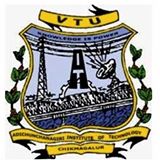 Course Name: Design using AUTOCADDProgram Objective:The AutoCAD Mechanical Essentials training course teaches students about the indispensable core topics required to use the AutoCAD Mechanical software. Through a hands-on, practice-intensive curriculum, students acquire the knowledge needed to accelerate the mechanical design process. With specific tools for creating and manipulating geometry, automatically acquiring bills of materials, generating mechanical components, and performing design calculations, the AutoCAD Mechanical software offers significant productivity gains that the student learns to maximize.Coordinator: Mr. Manu S S Course Director: Dr. Satyanarayana G MTeaching Hours: 35Certification Criteria:1. Minimum 90% of attendanceSyllabus:1 Introduction and Orientation to Technical Drafting. 2. Introduction to Computer Aided Drafting and Design .3. Instrument Drawing Techniques.4. Drawing Management/File Types.5. Design Processes and Methods.6. Sketching.7. Orthographic Projection/Multitier Drawings 8. Pictorials 9. Geometric Constructions 10. Dimensioning and Tolerance 11. Manufacturing Processes 12. Three-dimensional Modeling 13. Production Drawings 14. Section Views 15. Auxiliary ViewCourse Enquiry Contact: Department of  Mechanical Engineering                  AIT Campus, AIT, Jyothinagara, Chikkamagaluru-577102 